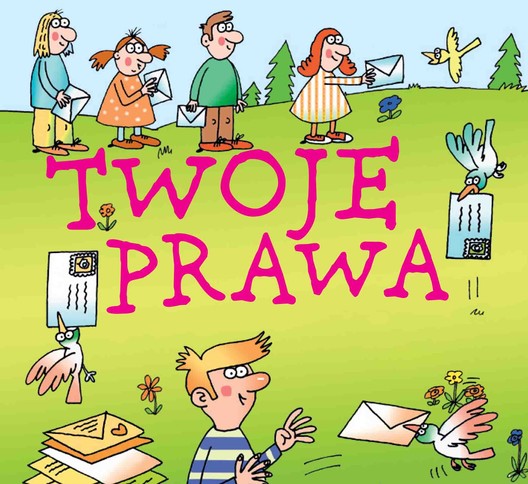 Do czego ma prawo uczeńz niepełnosprawnością? Sprawdź, z jakich ulg i uprawnień może korzystać dziecko podczas roku szkolnego.Każde dziecko z niepełnosprawnością ma prawo do nauki​ Każde dziecko z niepełnosprawnością ma prawo do pobierania nauki we wszystkich typach szkół, zgodnie z indywidualnymi predyspozycjami, potrzebami rozwojowymi oraz edukacyjnymiDo dostosowania treści, metod i organizacji nauczania do możliwości psychofizycznych uczniaKażde dziecko z niepełnosprawnością ma prawo do korzystania z opieki i pomocy psychologiczno-pedagogicznej oraz ze specjalnych form pracy dydaktycznejKażde dziecko z niepełnosprawnością ma prawo do uzyskania opinii bądź orzeczenia w sprawach dostosowania wymagań edukacyjnych do jego indywidualnych potrzeb psychofizycznych, uzyskania diagnozy, korzystania z terapii w zależności od Każde dziecko z niepełnosprawnością ma prawo do dostosowania wymagań edukacyjnych do indywidualnych potrzeb, w momencie kiedy poradnia psychologiczno-pedagogiczna lub inna poradnia specjalistyczna stwierdza u niego specyficzne trudności w uczeniu się, uniemożliwiające sprostanie tym wymaganiomKażde dziecko z niepełnosprawnością ma prawo do przystąpienia egzaminów zewnętrznych w warunkach i formie dostosowanych do indywidualnych potrzeb psychofizycznychDo zwolnienia z nauki drugiego języka obcego, ucznia z wadą słuchu, głęboka dysleksją rozwojową afazją z niepełno sprawnościami sprzężonymi lub autyzmem w tym z zespołem AspergeraZapoznaj się z treścią artykułu i innych materiałów na stronie www.niepelnosprawni.pl